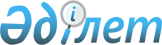 Об образовании избирательных участков на территории Макатского района
					
			Утративший силу
			
			
		
					Решение ГУ "Аппарата акима Макатского района" Атырауской области от 10 октября 2012 года № 19. Зарегистрировано Департаментом юстиции Атырауской области 12 октября 2012 года № 2624. Утратило силу - решением акима Макатского района Атырауской области от 20 февраля 2014 года № 03      Сноска. Утратило силу - решением акима Макатского района Атырауской области от 20.02.2014 № 03.



      В соответствии со статьей 23 Конституционного Закона Республики Казахстан от 28 сентября 1995 года "О выборах в Республике Казахстан", РЕШИЛ:



      1. Образовать избирательные участки по Макатскому району для проведения выборов депутата Маслихата и определить их границы и места нахождения, согласно приложению к решению.



      2. Контроль за исполнением данного решения возложить на руководителя аппарата акима Макатского района Б. Ермекова.



      3. Настоящее решение вступает в силу со дня государственной регистрации в органах юстиции, и вводится в действие со дня его первого официального опубликования.      Аким района                                  А. БаракатовСОГЛАСОВАНО

      Председатель районной

      избирательной комиссии                       А. Ергужиев

      10 сентября 2012 год

Приложение      

к решению акима № 19  

от 10 октября 2012 года 

Перечень избирательных участков по Макатскому району      1. Избирательный участок № 191

      Место расположения: поселок Макат, улица Шагыровой, здание средней школы имени М. Баймуханова

      Граница: поселок Макат, дома Западного 1 аула № 1-185, дома 2 аула № 6-286, жилые дома 3 аула № 256-371 и 2 этажные жилые дома по улице Ж. Муктанова № 18/1-18/3.



      2. Избирательный участок № 192

      Место расположения: поселок Макат, улица Ж. Муктанова, здание дома ветеранов.

      Граница: жилые дома по улице Ж.Муктанова поселка Макат № 1-149, 2 этажные дома 18/4,18/5, 4 квартирные 2 этажные дома № 1-45 и дома микрорайона "Новостройка" № 16б-144 и 8 квартирные 2 этажные дома № 109-112, 4 квартирные 2 этажные № 93, 96.



      3. Избирательный участок № 193

      Место расположения: поселок Макат, улица С.Алиева, здание дома связи Железной дороги

      Граница: 4 этажные дома микрорайона "Железнодорожников" поселка Макат, № 32/1-80/8, 2 этажные 16 квартирные дома КПД № 1-7, 68 квартирный 3 этажный новый дом № 7, 2 этажные 16 квартирные дома 100/1-100/4, 5 этажный дом 3а и 1 этажные дома № 2-20, 2 этажные новые жилые дома 12/1, 12/2.



      4. Избирательный участок № 194

      Место расположения: поселок Макат, микрорайон "Железнодорожников", здание средней школы имени Х. Санбаева

      Граница: 4 этажные дома микрорайона "Железнодорожников" № 80/3- 89/1; 2 этажные 18 квартирные дома 18/1, 18/2; дома микрорайона "Болашак" № 1-6; 16 квартирный дом КПД-5; жилые дома микрорайона № 42 № 1-121, ЖД-12-65, 1 этажные дома микрорайона "Привокзальный" № 2-9/2; 1 этажные жилые дома железнодорожников № 18-50 и 1 этажные жилые дома строителей № 12-15.



      5. Избирательный участок № 195

      Место расположения: поселок Макат, улица "60-летие газеты Мунайшы", здание начальной школы № 2

      Граница: 4 этажные дома микрорайона "Газовиков" поселка Макат № 13а- 13г, 3 этажный дом № 13ж, 2 этажные дома № 13д, 13е, 3 этажные дома улицы К.Сатпаева № 18/1, 18/5, 2 этажные дома № 18/2-18/6 и 1 этажные дома № 1-70, ЖД-№ 21-70, дома по улице Жангельдина № 1-51, 1 этажные жилые дома микрорайона "Газовиков" № 3-32; дома 4 аула № 1-245, 2 этажные дома № 2, № 12/1-18/2 и жилые дома аула Л.Шахатова № 1/1-41, ЖД-21-70.



      6. Избирательный участок № 196

      Место расположения: поселок Макат, ауыл Байге-тобе, здание "Средней школы Байге-тобе"

      Границы: дома аула Байге-тобе № 1-202, дома микрорайона "Нефтепровод" № 1/1-22, дома разъезда № 402 № 1-52, дома разъезда № 472 № 1-3, жилые дома разъезда № 377 № 1-11.



      7. Избирательный участок №199

      Место расположения: поселок Доссор, микрорайон "Центральный", здание дома культуры Нефтяников

      Границы: поселок Доссор, дома 3 аула 1-198, дома микрорайона "Центральный" № 1-251, жилые дома микрорайона "Строительный" № 1-163.



      8. Избирательный участок № 200

      Место расположения: поселок Доссор, микрорайон "Дорожников", здание пофессионально-технической школы № 2

      Границы: дома микрорайона "Северный" № 1-16, дома 7 аула № 6-69, дома микрорайона "Шапагат" № 1-64, дома микрорайона "Дорожников" № 1-71, дома микрорайона "Центральный" № 17- 224, дома микрорайона 6 № 1-67, дома микрорайона "Придорожный" № 19- 153, дома микрорайона "Норвег" № 1- 37 и 3 этажные дома № 193- 204.
					© 2012. РГП на ПХВ «Институт законодательства и правовой информации Республики Казахстан» Министерства юстиции Республики Казахстан
				